Risk Assessment Area of assessment: Bubbles           Assessment prepared by: Amy Connelly             Date:  27.10.2020                                                                                                                                        Review date: 4.1.2021L: Likelihood (AC, L, P, U, R) C: Consequence (I, Mi, Mo, Ma, C) R: Risk level (L, M, H, E) 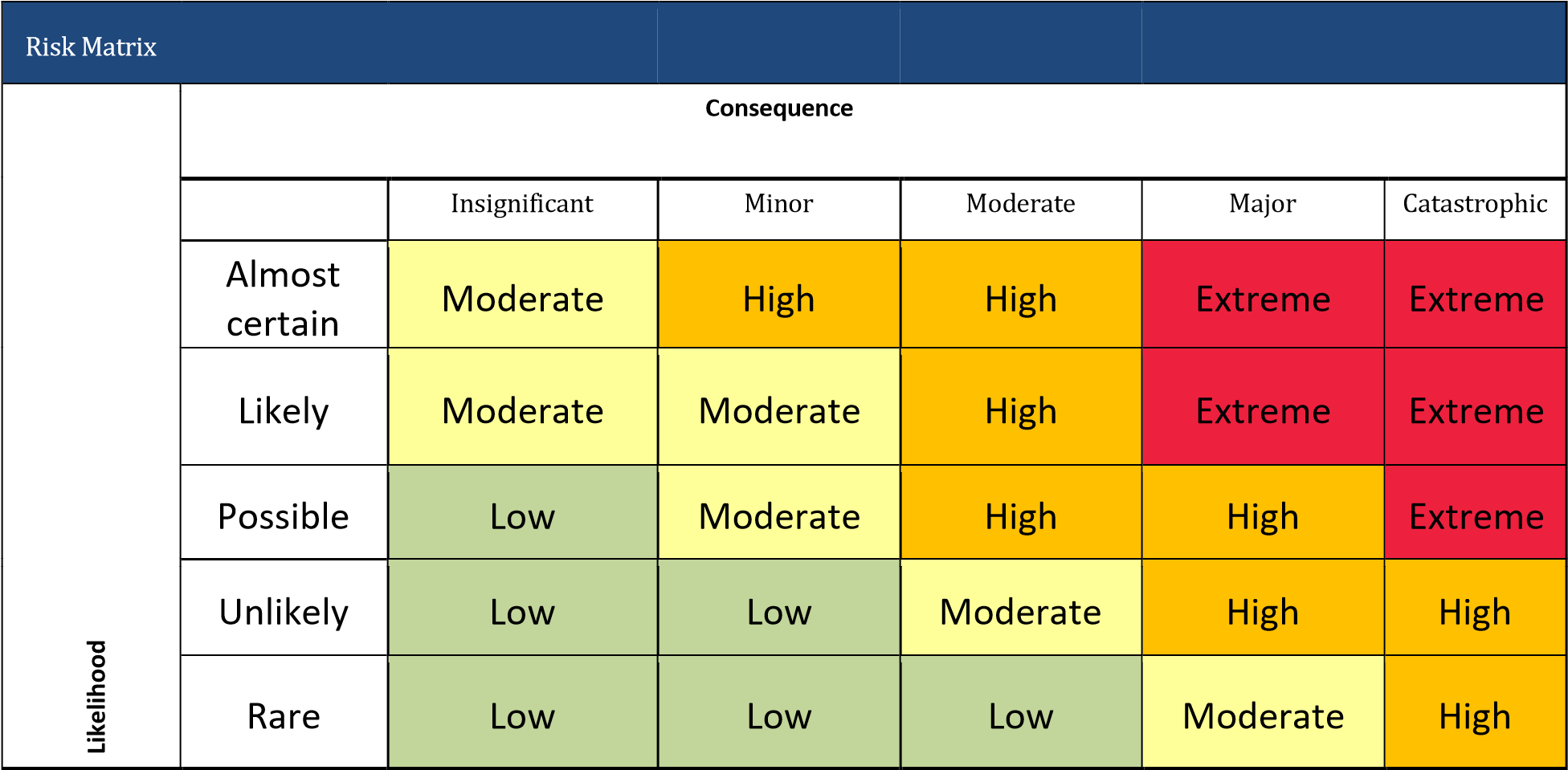 R Risk Matrix  isk Matrix  Tasks Undertaken  Activity/Area Assessed  Risks   Level of risk (use Matrix)  Level of risk (use Matrix)  Level of risk (use Matrix)  Control methods  New level of risk  (use Matrix)  New level of risk  (use Matrix)  New level of risk  (use Matrix)  Tasks Undertaken  Activity/Area Assessed  Risks   L  C  R  L  C  R  BubblesTo prevent the spread of Covid-19L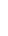 MOMOStaff to complete daily bubble registers. Children to remain in their bubbles throughout the session and if need to leave they are to use the 1 metre safe zone in between each bubble. Staff and children to wash hands/use hand sanitizer regularly throughout the session. Social distance to be maintained while in bubbles, to minimise close contact with another person. Extra cleaning before, after and throughout the sessions, staff to complete the daily cleaning schedule to ensure all cleaning has been completed. 1 member of staff assigned to 1 or 2 bubbles for a whole week to minimise them going between other bubbles.No soft toys, furnishings to be used. Staff to refrain from touching children’s personal belongings.Children to take home a name high vis, to bring with them when they attend club.p MI L Tasks Undertaken  Activity/Area Assessed  Risks   Level of risk (use Matrix)  Level of risk (use Matrix)  Level of risk (use Matrix)  Control methods  New level of risk  (use Matrix)  New level of risk  (use Matrix)  New level of risk  (use Matrix)  Tasks Undertaken  Activity/Area Assessed  Risks   L  C  R  L  C  R  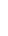 